6.3 HONORS CLASS WORKSHEET – HALF-LIVES AND USES OF RADIATIONCalculating and using half-livesUses of radiation(a)Magnesium-28 is radioactive. A sample of magnesium-28 was monitored over several days and its rate of decay is shown in the graph below: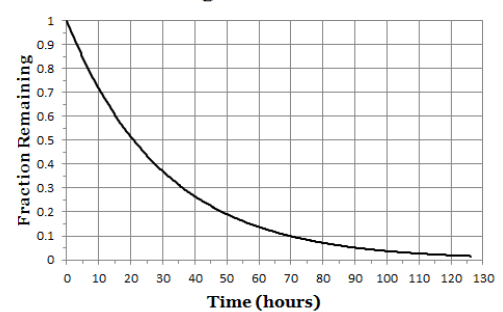 Magnesium-28 is radioactive. A sample of magnesium-28 was monitored over several days and its rate of decay is shown in the graph below:Magnesium-28 is radioactive. A sample of magnesium-28 was monitored over several days and its rate of decay is shown in the graph below:(a)(i)What type of radiation is magnesium-28 likely to emit? Give a reason for your answer and complete the nuclear equation for the decay of magnesium-28.What type of radiation is magnesium-28 likely to emit? Give a reason for your answer and complete the nuclear equation for the decay of magnesium-28.(a)(i)(a)(ii)Use the graph above to note the time taken for:Use the graph above to note the time taken for:(a)(ii)Time(a)(ii)50% of the sample to decay(a)(ii)75% of the sample to decay(a)(ii)87.5% of the sample to decay(a)(iii)Hence estimate the half-life of magnesium-28Hence estimate the half-life of magnesium-28(a)(iii)(b)(i)Uranium-238 has a half-life of 160,000 years.Ife has 2000 atoms of uranium-238.Uranium-238 has a half-life of 160,000 years.Ife has 2000 atoms of uranium-238.(b)(i)(α)How many uranium-238 atoms will she have after 480,000 years?(b)(i)(b)(i)(β)How many uranium-238 atoms will she have after 100,000 years?(b)(i)(b)(ii)Harry has some radium-224. It is radioactive.He notices that after 14.5 days his sample is emitting radiation at 6.25% of its original rate.What is the half-life of radium-224?Harry has some radium-224. It is radioactive.He notices that after 14.5 days his sample is emitting radiation at 6.25% of its original rate.What is the half-life of radium-224?(b)(ii)(b)(iii)JaNiece has 500 atoms of iodine-131. It is radioactive.She notices that after 1 day, she only has 459 atoms remaining.What is the half-life of iodine-131?JaNiece has 500 atoms of iodine-131. It is radioactive.She notices that after 1 day, she only has 459 atoms remaining.What is the half-life of iodine-131?(b)(iii)(a)An engineer needs to locate a blockage in an underground pipe.An engineer needs to locate a blockage in an underground pipe.(a)(i) Describe briefly how she would use a radioactive material to do this.(a)(a)(ii)State and explain what type of radiation the material should emit.(a)(a)(ii)State and explain whether the material should have a long or a short half-life.(a)(b)Smoke alarms monitor the progress of radiation across 5 mm of air. If the air is smoky the radiation cannot pass through it and this triggers the smoke alarm.Smoke alarms monitor the progress of radiation across 5 mm of air. If the air is smoky the radiation cannot pass through it and this triggers the smoke alarm.(b)(i)State and explain what type of radiation the material should emit.(b)(b)(ii)State and explain whether the material should have a long or a short half-life.(b)